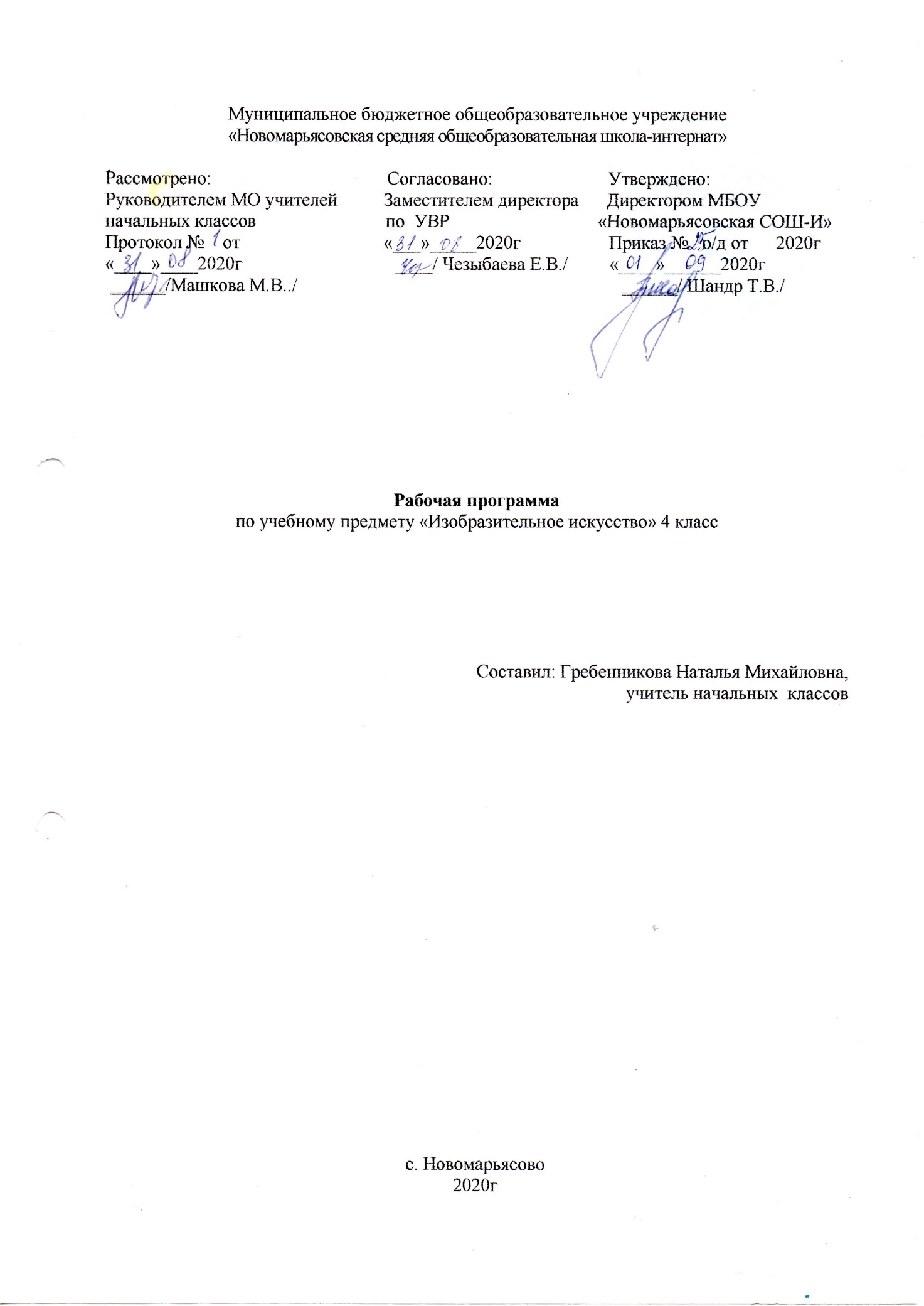 1.Пояснительная запискаРабочая программа по изобразительному искусству для 4 класса разработана на основании:-федерального государственного образовательного стандарта начального общего образования второго поколения;-на основе авторской программы  под редакцией Б.М.Неменского, приведённой в соответствие с требованиями Федерального компонента государственного стандарта начального образования;-ООП НОО МБОУ «Новомарьясовская СОШ-И»Предмет «Изобразительное искусство»» входит в образовательную область « Искусство»  Предмет «ИЗО» имеет исключительно важное значение для развития детей с нарушением интеллекта.На уроках дети не только рисуют, но и составляют аппликацию, лепят. Они знакомятся с законами композиции и свойствами цвета, с различными видами и жанрами искусства и с некоторыми доступными по содержанию произведениями известных художников. Изобразительное искусство как школьный учебный предмет имеет важное коррекционно-развивающее значение. Уроки изобразительного искусства при правильной их постановке оказывают существенное воздействие на интеллектуальную, эмоциональную и двигательную сферы, способствуют формированию личности ребенка с ограниченными возможностями здоровья, воспитанию у него положительных навыков и привычек.Цели и задачи:- воспитание положительных качеств личности (настойчивости, стремления к познанию, доброжелательности и др.);- воспитание интереса к знаниям изобразительной деятельностью;- развитие эстетических чувств и понимания красоты окружающего мира;- развитие познавательной активности, формирование у школьников приемов познания предметов и явлений действительности с целью их изображения;- формирование практических умений в разных видах художественно-изобразительной деятельности (в  рисовании, аппликации, лепке);- воспитание умения работать в заданной последовательности в соответствии с правилами (по инструкции) и самостоятельно;- формирование умения работать коллективно, выполняя определенный этап работы в цепи заданий для получения результата общей деятельности.Программой предусмотрены следующие виды работы: - рисование с натуры и по образцу (готовому изображению), по памяти, по представлению и по воображению; рисование на заданные темы, декоративное рисование;- лепка объемного и плоскостного изображения (барельеф на картоне) с натуры или по образцу, по памяти, по воображению; лепка на тему; лепка декоративной композиции;- выполнение аппликаций без фиксации изображений на изобразительной плоскости («подвижная аппликация); с фиксацией изображения на изобразительной плоскости с помощью клея с натуры и по образцу, по представлению, по воображению; выполнение сюжетного и декоративного изображения в технике аппликации;- проведение беседы с учащимися о содержании  рассматриваемой репродукции с картины художника, книжной иллюстрации, картинки, произведения народного творчества.Количество часов по предмету.В федеральном базисном учебном плане на изучение предмета «Изобразительное искусство» отводится 1 час в неделю. Всего на изучение программного материала отводится  34 часа.УМК.Изобразительное искусство: Искусство вокруг нас: учеб. Для 4 кл. нач. шк.  /[ Н. А. Горяева, Л. А. Неменская, А. С. Питерских и др.]; под ред.  Б. М.Неменского. – 8-е изд. -  М: Просвещение, 2013.Отражение специфики класса:В классе 15 учащихся: 3 девочки, 12 мальчиков. На момент окончания предыдущего учебного года 1 отличник, 11 обучались на «4» и «5», слабоуспевающих 3. В целом класс успешно завершил программу предыдущего учебного цикла. Уровень подготовки учащихся позволяет начать освоение курса  изобразительного искусства 4 класса и не требует коррекции в содержании. Однако необходимо отметить, что особое внимание при планировании следует уделять работе над аккуратностью и самостоятельной работой.Возможные риски:Темы, попадающие на актированные дни и праздничные, планируется изучать за счёт объединения более лёгких тем или за счёт резервных уроков. В случае болезни учителя, курсовой переподготовки, поездках на семинары, больничного листа, уроки согласно программы, будет проводить другой учитель соответствующего профиля. В случае карантина, актированных дней возможно внесение изменений в график годового календарного учебного года по продлению учебного года, либо перенос каникулярных периодов в другое время.2. Планируемые результатыЛичностные результаты:осознание себя как гражданина России; формирование чувства гордости за свою Родину;формирование уважительного отношения к иному мнению, истории и культуре других народов;развитие адекватных представлений о собственных возможностях, о насущно необходимом жизнеобеспечении;овладение начальными навыками адаптации в динамично изменяющемся и развивающемся мире;овладение социально-бытовыми умениями, используемыми в повседневной жизни;владение навыками коммуникации и принятыми нормами социального взаимодействия;способность к осмыслению социального окружения, своего места в нем, принятие соответствующих возрасту ценностей и социальных ролей;принятие и освоение социальной роли обучающегося, формирование и развитие социально значимых мотивов учебной деятельности;развитие навыков сотрудничества с взрослыми и сверстниками в разных социальных ситуациях;формирование эстетических потребностей, ценностей и чувств;развитие этических чувств, доброжелательности и эмоционально - нравственной отзывчивости, понимания и сопереживания чувствам других людей;формирование установки на безопасный, здоровый образ жизни, наличие мотивации к творческому труду, работе на результат, бережному отношению к материальным и духовным ценностям;формирование готовности к самостоятельной жизни.Предметные результаты связаны с овладением обучающимися содержанием предметной области и характеризуют их достижения в усвоении знаний и умений, возможности их применения в практической деятельности и жизни, опыт специфической для предметной области деятельности по получению нового знания. Минимальный и достаточный уровни усвоения предметных результатов по изобразительному искусству на конец обучения.Минимальный уровень:- знание видов и жанров изобразительного искусства; видов художественных работ;- знание фамилий и имен некоторых выдающихся художников и их произведений живописи, скульптуры, графики, декоративно-прикладного искусства, архитектуры;- знание названий крупнейших музеев Москвы, Санкт-Петербурга, города Уфы;- знание названий художественных материалов, инструментов и приспособлений; их свойств, назначения, правил хранения, санитарно-гигиенических требований при работе с ними;- знание элементарных правил композиции, цветоведения, передачи формы предмета и др.умение самостоятельно организовывать свое рабочее место в зависимости от характера выполняемой работы; правильно сидеть за столом, располагать лист бумаги на столе, держать карандаш, кисть и др.;- умение следовать при выполнении работы инструкциям учителя; целесообразно организовать свою изобразительную деятельность; планировать работу; осуществлять текущий самоконтроль выполняемых практических действий и корректировку хода практической работы;- умение изображать с натуры, по памяти, представлению, воображению предметы несложной формы и конструкции; передавать в рисунке содержание несложных произведений в соответствии с темой;- умение применять приемы работы карандашом, акварельными красками с целью передачи фактуры предмета;- умение ориентироваться в пространстве листа; размещать изображение одного или группы предметов в соответствии с параметрами изобразительной поверхности;- умение адекватно передавать цвет изображаемого объекта, определять насыщенность цвета, получать смешанные и некоторые оттенки цвета. Достаточный уровень:- знание отличительных признаков видов изобразительного искусства; форм произведений изобразительного искусства;- знание особенностей некоторых материалов, используемых в изобразительном искусстве;- знание основных изобразительных, выразительных и гармоничных средств изобразительного искусства;- знание законов и правил цветоведения; светотени; перспективы; построения орнамента, стилизации формы предмета и др.; знание названия крупнейших музеев страны;- умение находить необходимую для выполнения работы информацию в материалах учебника, рабочей тетради;следовать при выполнении работы инструкциям учителя или инструкциям, представленным в других информационных источниках;- умение оценивать результаты собственной художественно-творческой деятельности и одноклассников (красиво, некрасиво, аккуратно, похоже на образец);- умение устанавливать причинно-следственные связи между выполняемыми действиями и их результатами;- умение рисовать с натуры, по памяти после предварительных наблюдений и адекватно передавать все признаки и свойства изображаемого объекта;- умение различать и передавать в художественно-творческой деятельности характер, эмоциональное состояние и свое отношение к природе, человеку, семье и обществу.2.Содержание программыДекоративное рисование. Учить детей последовательно выполнять построение орнаментов в прямоугольнике и квадрате, используя осевые линии; располагать узор симметрично, заполняя середину, углы, края; размещать декоративные элементы в круге на осевых линиях в центре и по краям; пользоваться акварельными и гуашевыми красками; ровно заливать, соблюдая контуры, отдельные элементы орнамента; подбирать гармоничное сочетание цветов.Рисование с натуры. Учить детей анализировать объект изображения (определять форму, цвет и величину составных частей); развивать умения изображать объёмные предметы прямоугольной, цилиндрической и конической формы в несложном пространственном положении; правильно определять величину рисунка по отношению к листу бумаги; передавать в рисунке строение предмета, форму, пропорции и свет его частей; учить пользоваться осевыми линиями при построении рисунка; подбирать соответствующие цвета для изображения предметов, передавая их объёмную форму элементарной светотенью.Рисование на темы. Развивать у обучающихся зрительные представления и умения передавать в рисунке свои впечатления от ранее увиденного; учить правильно, располагать изображения на листе бумаги, объединяя их общим замыслом.Содержание курсаТребования к знаниям и умениям обучающихся 4 класса:Обучающиеся должны уметь:правильно определять величину изображения в зависимости от размера листа бумаги;передавать в рисунке форму прямоугольных, цилиндрических, конических   предметов в несложном пространственном положении;использовать осевые линии при построении рисунка симметричной формы;передавать объемную форму предметов элементарной светотенью, пользуясь    различной штриховкой (косой, по форме);  подбирать и передавать в рисунке цвета изображаемых предметов (цветной карандаш, гуашь);пользоваться гуашевыми красками при рисовании орнаментов (узоров);анализировать свой рисунок и рисунок товарища (по отдельным вопросам учителя);  употреблять в речи слова, обозначающие пространственные признаки и пространственные отношения предметов     рассказывать о содержании и особенностях рассматриваемого произведения изобразительного искусства.4. Календарно-тематическое планированиеРазделыКол-во часТемыКраткое содержание разделаI четверть (8 ч)I четверть (8 ч)I четверть (8 ч)I четверть (8 ч)Рисование с натуры.4Рисование с натуры предметов цилиндрической формы, расположенных ниже уровня зрения (кружка).Рисование с натуры овощей и фруктов в виде набросков.Рисование с натуры листа дерева Рисование с натуры ветки рябины. Анализ объектов изображения (определение формы, цвета и величины составных частей). Изображение объемных предметов прямоугольной, цилиндрической и конической формы в несложном пространственном положении. Определение величины рисунка по отношению к листу бумаги. Передача в рисунке строения предмета, формы, пропорции и свет его частей. Использование осевых линий при построении рисунка. Подбор соответствующих цветов для изображения предметов, передавая их объемную форму элементарной светотенью.Декоративное рисование2Рисование геометрического орнамента (крышка для стола квадратной формы).Составление узора в квадрате из растительных форм.Построение орнаментов в  квадрате, используя осевые линии. Расположение узора симметрично, заполняя середину, углы, края. Использование акварельных и гуашевых красок. Ровная заливка с соблюдением контуров отдельных элементов орнамента. Подбор гармонического сочетания цветов.Рисование на темы.1Рисование на тему «Сказочная избушка» (украшение узором наличников и ставен).Передача в рисунке своих впечатлений от ранее увиденного. Расположение изображений на листе бумаги, объединяя их общим замыслом.Беседы об	изобразительномискусстве.1Беседа по картинам на тему «Мы растем на смену старшим» (А. Пахомов «Василий Васильевич», Л. Кербель. «Трудовые резервы»). Рассматривание репродукций художественных произведений.  Демонстрация не более 3-4 произведений живописи, скульптуры, графики, подобранных на одну тему. Узнавание и правильное название изображенных предметов.II четверть (8ч)II четверть (8ч)II четверть (8ч)II четверть (8ч)Рисование с натуры.2Рисование с натуры игрушки – автобуса.Рисование с натуры игрушки – грузовика (фургона). Анализ объектов изображения (определение формы, цвета и величины составных частей). Изображение объемных предметов прямоугольной, цилиндрической форм. Определение величины рисунка по отношению к листу бумаги. Передача в рисунке строения предмета, формы, пропорции и свет его частей. Использование осевых линий при построении рисунка. Подбор соответ-х цветов для изображения предметов, передавая их объемную форму элементарной светотенью.Декоративное рисование2Рисование с образца геометрического орнамента в квадрате.Декоративное рисование расписной тарелки (новогодняя тематика)Построение орнаментов в  квадрате, используя осевые линии. Расположение узора симметрично, заполняя середину, углы, края. Размещение декоративных элементов в круге на осевых линиях (диаметрах) в центре и по краям. Использование акварельных и гуашевых красок. Подбор гармонического сочетания цветов.Рисование на темы.3Рисование на тему «Моя любимая игрушка».Рисование на тему «Городской транспорт».Рисование на тему «Зимние забавы детей»Передача в рисунке своих впечатлений от ранее увиденного. Расположение изображений на листе бумаги, объединяя их общим замыслом.Беседы об	изобразительномискусстве.1Беседа на тему «Золотая хохлома». Демонстрация изделий народного промысла.Рассматривание изделий народных мастеров.  Демонстрация  5—6 предметов декоративно-прикладного искусства. Узнавание и правильное название изображенных предметов.III четверть (10ч)III четверть (10ч)III четверть (10ч)III четверть (10ч)Рисование с натуры.5Рисование с натуры домиков для птиц (скворечник).Рисование с натуры игрушки сложной конструкции (подъемный кран).Рисование с натуры предметов симметричной формы (ваза для цветов)Рисование с натуры раскладной пирамидки.Рисование с натуры бумажного стаканчика. Анализ объектов изображения (определение формы, цвета и величины составных частей). Изображение объемных предметов прямоугольной, цилиндрической и конической формы в несложном пространственном положении. Определение величины рисунка по отношению к листу бумаги. Передача в рисунке строения предмета, формы, пропорции и свет его частей. Использование осевых линий при построении рисунка. Подбор соответствующих цветов для изображения предметов, передавая их объемную форму элементарной светотенью.Декоративное рисование2Декоративное рисование панно «Снежинки» Декоративное рисование открытки к 8 Марта.Построение орнаментов в прямоугольнике и квадрате, используя осевые линии. Расположение узора симметрично, заполняя середину, углы, края. Размещение декоративных элементов в круге на осевых линиях (диаметрах) в центре и по краям. Использование акварельных и гуашевых красок. Ровная заливка с соблюдением контуров отдельных элементов орнамента. Подбор гармонического сочетания цветов.Рисование на темы.2Рисование на тему: «День защитника Отечества».Рисование на тему «Пришла весна». Рассматривание иллюстраций картин (И. Левитан. «Март», «Первая зелень», К. Юон. «Мартовское солнце»)Передача в рисунке своих впечатлений от ранее увиденного. Расположение изображений на листе бумаги, объединяя их общим замыслом. Рассматривание репродукций художественных произведений. Беседы об	Изобразительномискусстве.1Беседа по картинам на тему «Кончил дело – гуляй смело».(В. Сигорский «Первый снег», Н. Жуков «Дай дорогу!», С. Григорьев «Вратарь»).Рассматривание репродукций художественных произведений.  Демонстрация не более 3-4 произведений живописи, скульптуры, графики, подобранных на одну тему. Узнавание и правильное название изображенных предметов.IV четверть (4ч)IV четверть (4ч)IV четверть (4ч)IV четверть (4ч)Рисование с натуры.1Рисование с натуры предметов симметричной формы (настольная лампа, зонт)Рисование с натуры постройки из элементов строительного материала.Рисование с натуры  в виде набросков(3-4 предмета на одном листе) столярных или слесарных инструментов (молоток, рубанок, гаечный ключ).Рисование с натуры предметов конструктивной формы (часы настольные, напольные, настенные) Анализ объектов изображения (определение формы, цвета и величины составных частей). Изображение объемных предметов прямоугольной, цилиндрической и конической формы в несложном пространственном положении. Определение величины рисунка по отношению к листу бумаги. Передача в рисунке строения предмета, формы, пропорции и свет его частей. Использование осевых линий при построении рисунка. Подбор соответствующих цветов для изображения предметов, передавая их объемную форму элементарной светотенью.Декоративное рисование1Декоративное рисование расписного блюда (узор из ягод и листьев).Рисование в квадрате узора из цветов и бабочек.Построение орнаментов в и квадрате, используя осевые линии. Расположение узора симметрично, заполняя середину, углы, края. Размещение декоративных элементов в круге на осевых линиях (диаметрах) в центре и по краям. Использование акварельных и гуашевых красок. Ровная заливка с соблюдением контуров отдельных элементов орнамента. Подбор гармонического сочетания цветов.Рисование на темы.1Рисование на тему «Космические корабли в полете»Рисование на тему «Здравствуй, лето!»Передача в рисунке своих впечатлений от ранее увиденного. Расположение изображений на листе бумаги, объединяя их общим замыслом.Беседы об	Изобразительномискусстве.1Беседа на тему «Декоративно-прикладное искусство» (вышивка, кружево, керамика).Рассматривание изделий народных мастеров.  Демонстрация  5—6 предметов декоративно-прикладного искусства. Узнавание и правильное название изображенных предметов.№ п./п.Тема урокаКол-во часДатаДата№ п./п.Тема урокаКол-во часПланФакт1Рисование с натуры овощей и фруктов102.092Рисование с натуры листа дерева.109.093Рисование с натуры ветки рябины.116.094Составление узора в квадрате из растительных форм.123.095Рисование на тему «Золотая осень».130.096Беседа по картинам на тему «Мы растём на смену старшим». Рисование геометрического орнамента - крышка для столика квадратной формы.107.107Беседа «Декоративно-прикладное искусство» (резьба по дереву, Богородская игрушка). Рисование на тему «Сказочная избушка».114.108Рисование с натуры предметов цилиндрической формы (кружка, кастрюля).121.109Беседа на тему «Золотая хохлома». 111.1110Рисование на тему «Моя любимая игрушка».18.1111Рисование с натуры игрушки-автобуса.125.1112Рисование с образца геометрического орнамента в квадрате.102.1213Декоративное рисование расписной тарелки (новогодняя тематика).109.1214Рисование на тему «Зимушка-зима»116.1215Декоративное рисование панно «Снежинки».23.1216Беседа по картинам «Кончил дело – гуляй смело». Рисование с натуры вымпела с изображением ракеты.113.0117Рисование с натуры раскладной пирамидки.120.0118Рисование с натуры бумажного стаканчика.127.0119Города пустыни. Восточный город.103.0220Древняя Эллада.110.0221Древняя Эллада. Парфенон.117.0222Европейские города. Средневековье.102.0323Европейские города. Средневековье.116.0324Искусство объединяет народы. Материнство.130.0325Мудрость старости.106.0426Мудрость старости.113.0427Сопереживание.120.0428Сопереживание.127.0429Герои-защитники.218.0530Герои-защитники.125.0531Юность и надежды.32Юность и надежды.24.0233Обобщение по пройденным темам.9.0334Резервный урок.4.05